附件4：西南交通大学“混合教学与教师信息化教学能力提升”研修计划暨开班仪式为了有助于西南交通大学教师更新教学理念、掌握信息化环境下混合教学的设计方法，专门组织这次“混合教学与教师信息化教学能力提升”研修班和开班工作坊，具体安排如下：活动目标：理解混合教学的基本概念、原理和方法掌握混合教学单元的设计方法掌握网络教学平台交互工具的使用方法设计完成1-2个混合课程的教学单元活动地点：西南交通大学活动安排：第一阶段 研修班开班（2017.3.23下午2：30）：专家报告——混合教学理念引导第二阶段 研修班学员学习（2017.3.23-4.21）：在线学习——研修教师在线学习与课程信息梳理第三阶段（2017年4月底）：实践交流——研修班学员混合课程设计、上线、实践与交流表1 西南交通大学“混合教学培训与教师信息化教学能力提升”研修班安排表活动内容1. 第一阶段——混合教学理念引导报告国内外信息化教学最新进展教育信息化教学探索的思路混合教学理论探索混合教学实施方案混合教学案例分享总结与建议混合课程设计线上培训学习方法介绍现场答疑2. 第二阶段——《混合课程设计与建设方法》在线学习采用任务驱动式的在线学习，包括了两个单元和四个调查任务：1.教师信息化教学能力水平调查；2.单元一：认识与设计混合课程，包括8个微视频，9个作业任务；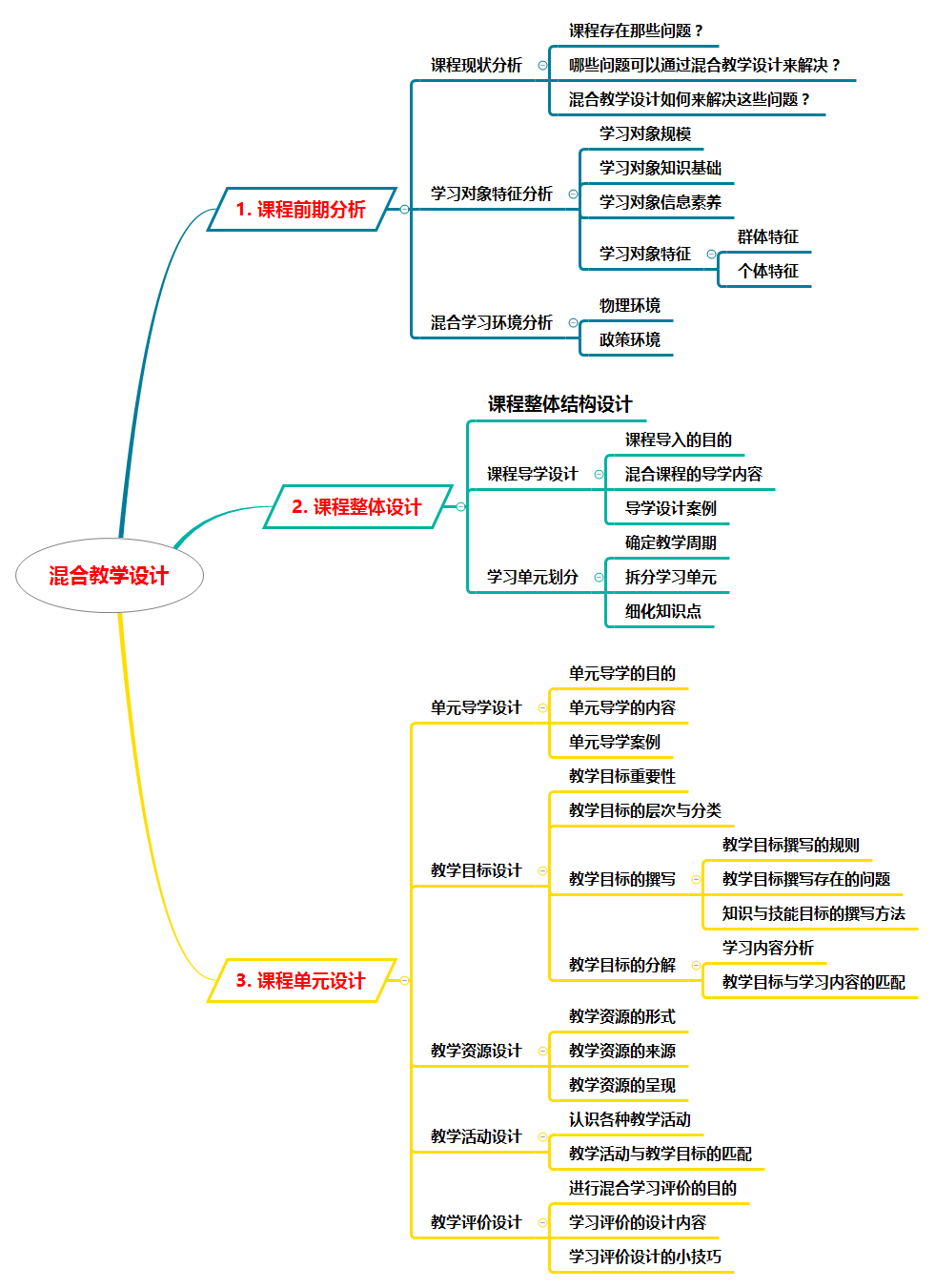 图1 《混合课程设计与建设方法》第一单元知识结构图3.单元二：建设混合课程，包括18个微视频，3个作业任务和1个信息化教学影响因素调查；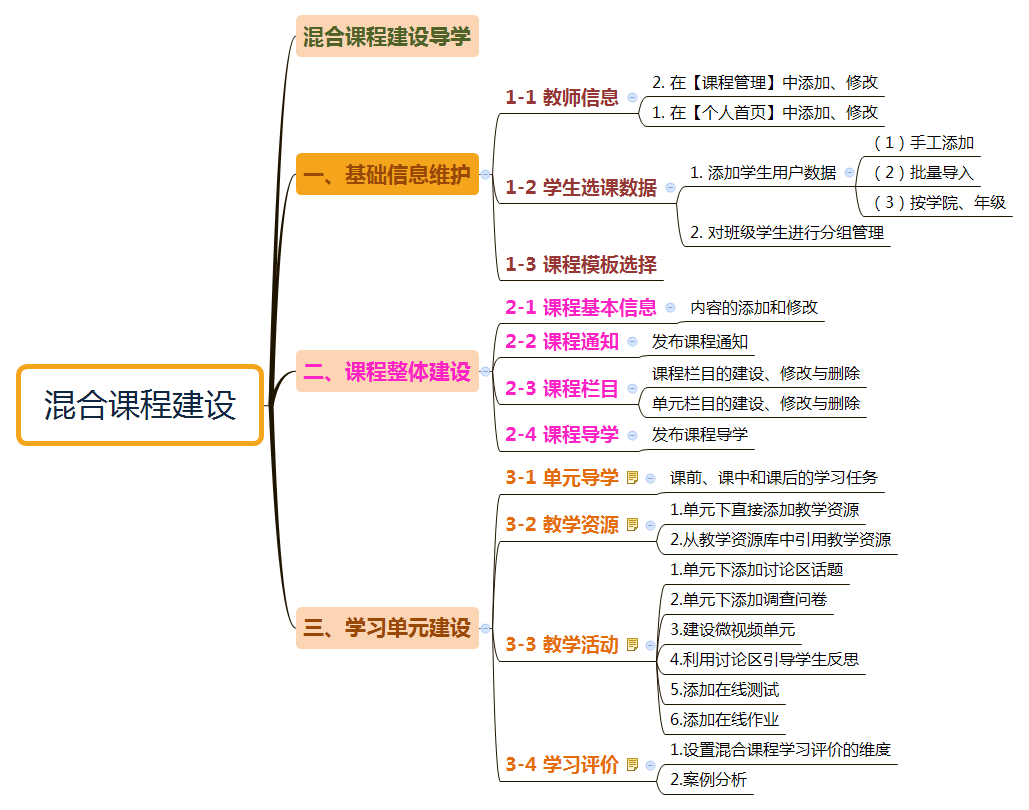 图2《混合课程设计与建设方法》第二单元知识结构图4.在线学习效果与平台应用调查；5.课程资源内容满意度调查：在每个微视频后对制作内容的适合与满意程度进行调查。注意事项1. 第一阶段开班后：填写教师报名表发布课程《混合课程设计与建设方法》，并把地址及账号给教师；2. 第二阶段培训结束后梳理课程信息表和教师学习记录，筛选出第三阶段的教师名单。3. 第三阶段培训准备：邀请教师做分享交流统计汇总平台操作等技术问题，准备答疑4. 培训结束后：开展学习效果评价，并进行反馈阶段安排内容地点形式第一阶段混合教学理念引导——信息技术促进教学变革综合楼430报告阶段任务感兴趣的老师报名第二阶段研修感兴趣的老师报名第二阶段研修感兴趣的老师报名第二阶段研修第二阶段在线学习混合课程设计方法自学第二阶段在线学习混合课程上线操作自学阶段任务依据在线学习记录和课程信息表反馈情况确定参与教改老师名单原则上参与教改的老师必须满足如下条件：1）认真完成线上学习并提交任务2）教师个人感兴趣，有改革积极性依据在线学习记录和课程信息表反馈情况确定参与教改老师名单原则上参与教改的老师必须满足如下条件：1）认真完成线上学习并提交任务2）教师个人感兴趣，有改革积极性依据在线学习记录和课程信息表反馈情况确定参与教改老师名单原则上参与教改的老师必须满足如下条件：1）认真完成线上学习并提交任务2）教师个人感兴趣，有改革积极性第三阶段混合课程建设与实践——掌握平台操作方法（若需要）多媒体机房或多媒体教室+笔记本+wifi边讲边练第三阶段课程建设成果展示、汇报与交流多媒体机房或多媒体教室+笔记本+wifi汇报交流阶段任务完成试点课程设计稿完成试点课程1-2个单元上线完成试点课程设计稿完成试点课程1-2个单元上线完成试点课程设计稿完成试点课程1-2个单元上线序号教师课程所属院系开课学期课程性质教师用户名